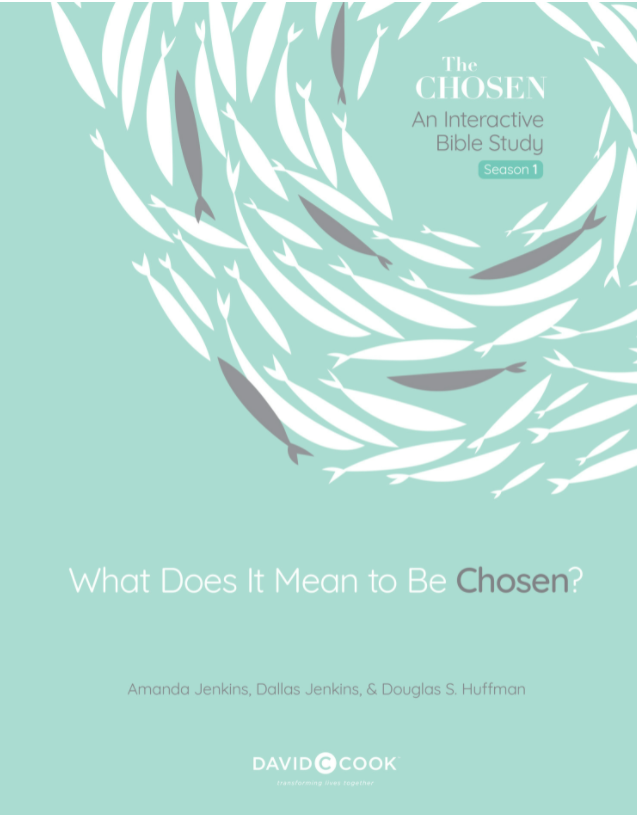 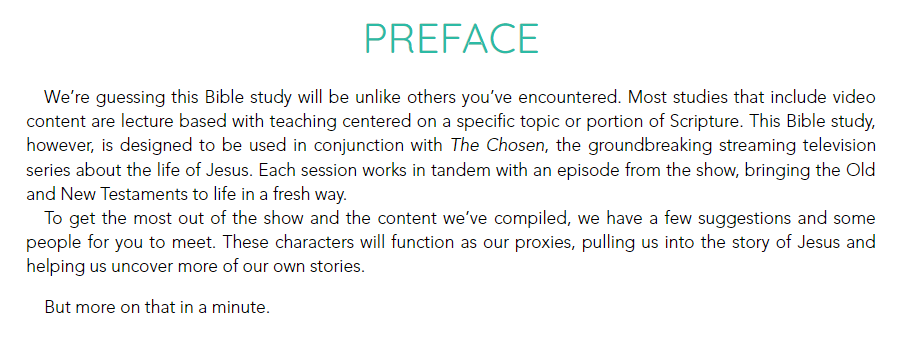 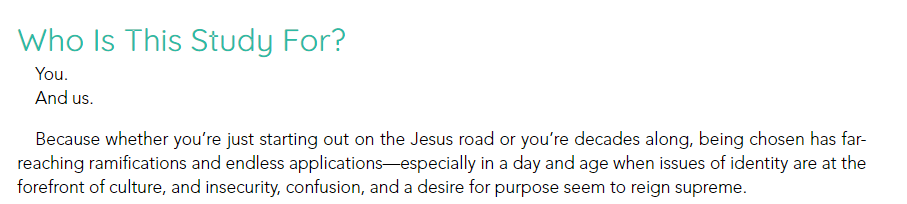 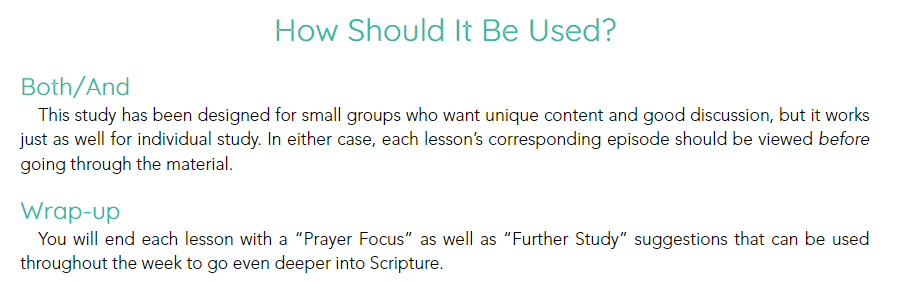 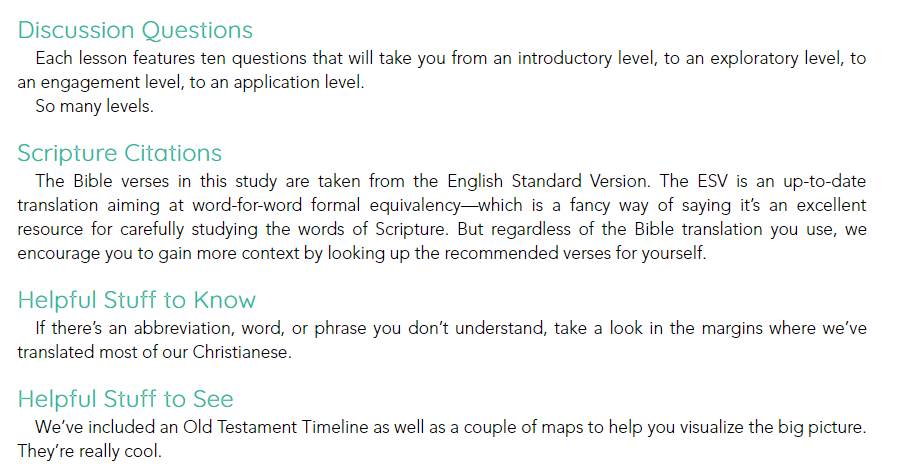 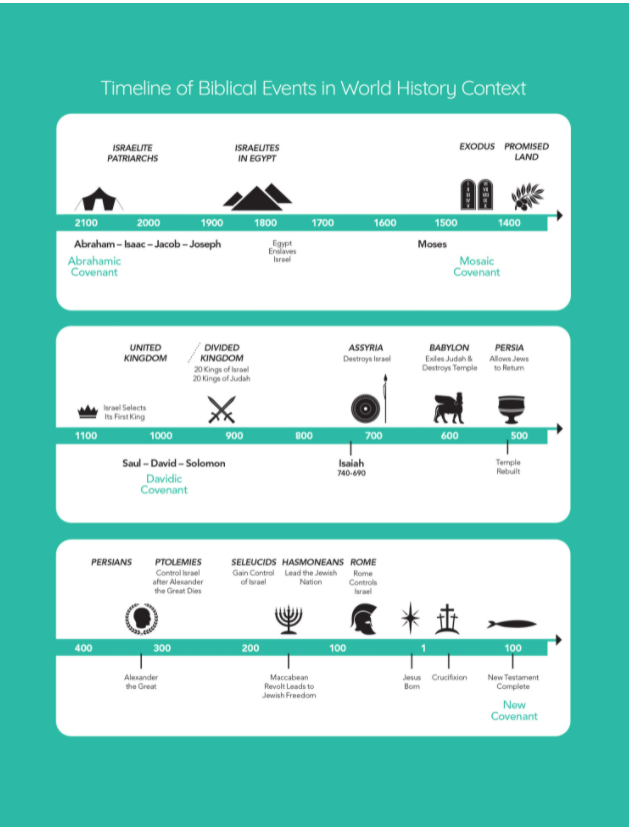 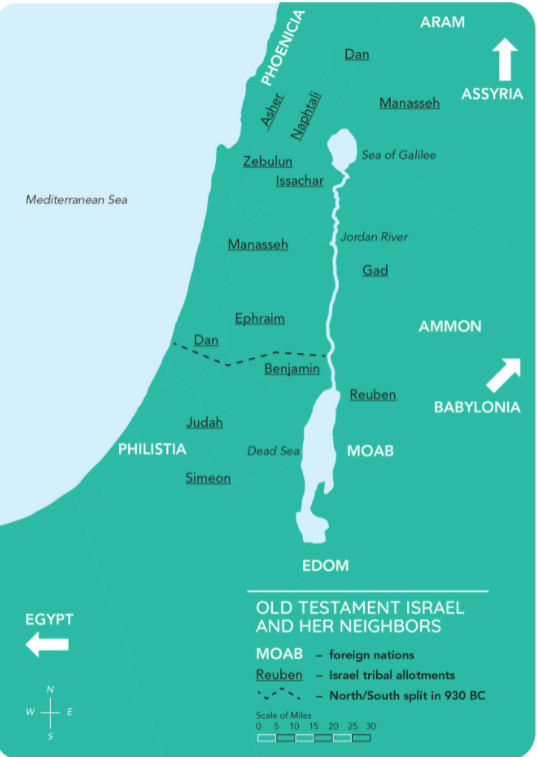 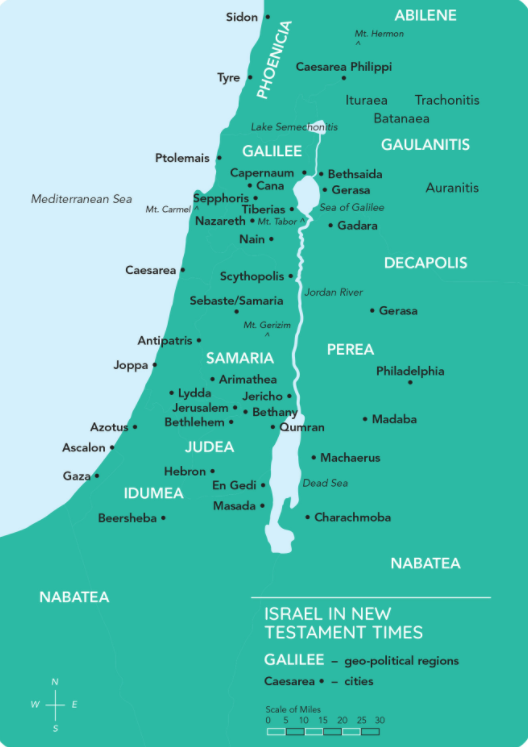 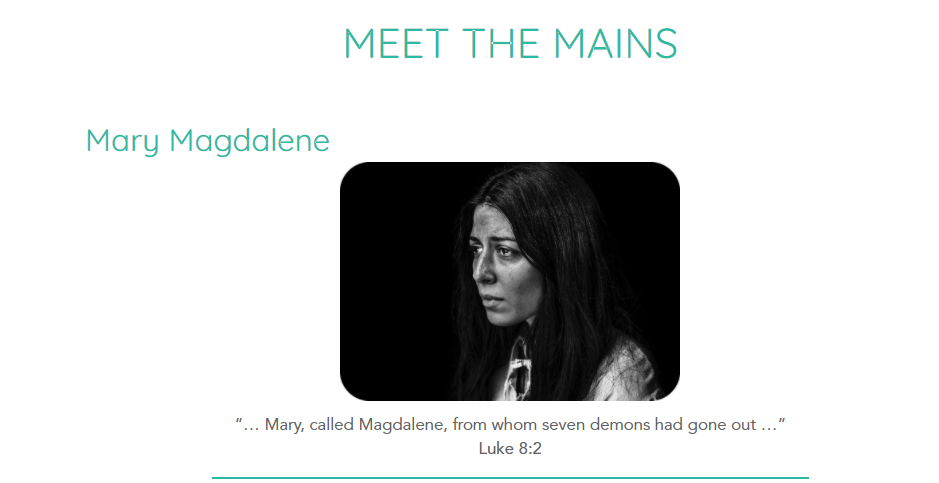 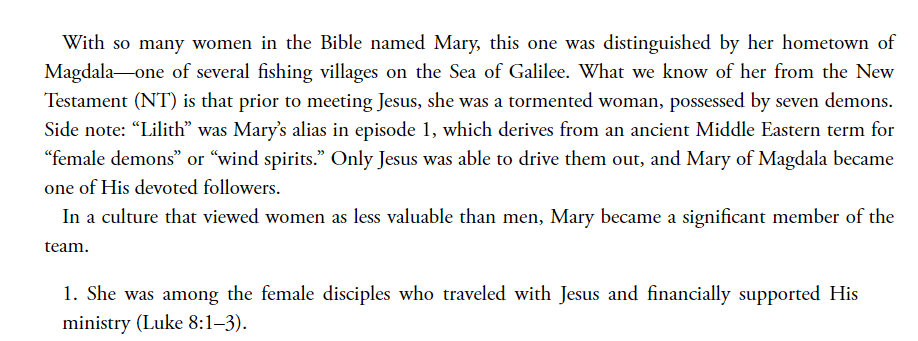 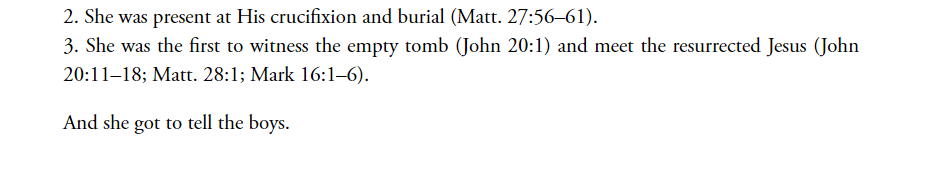 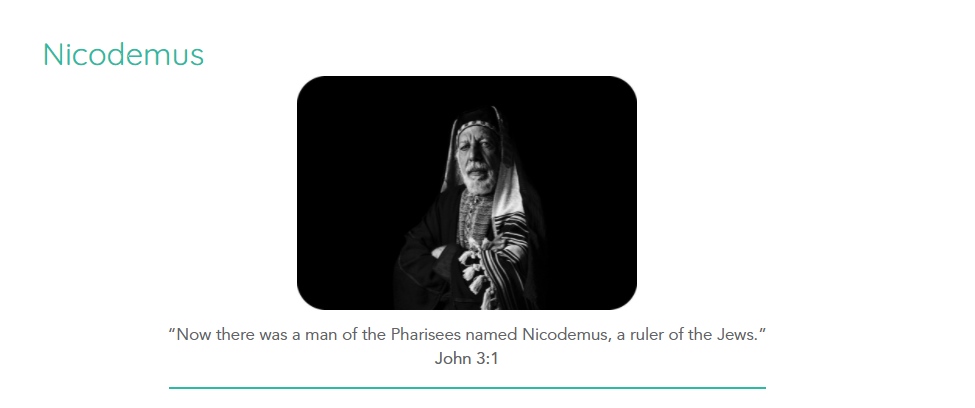 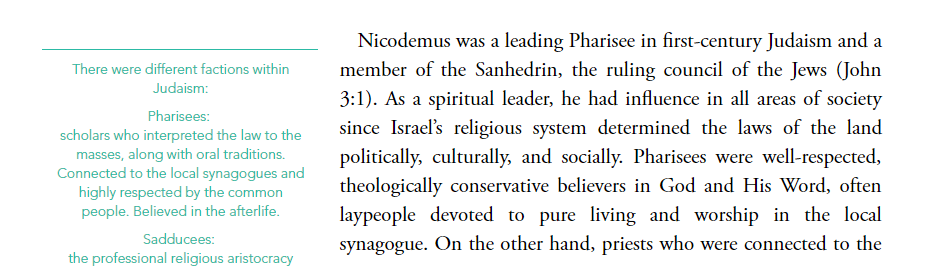 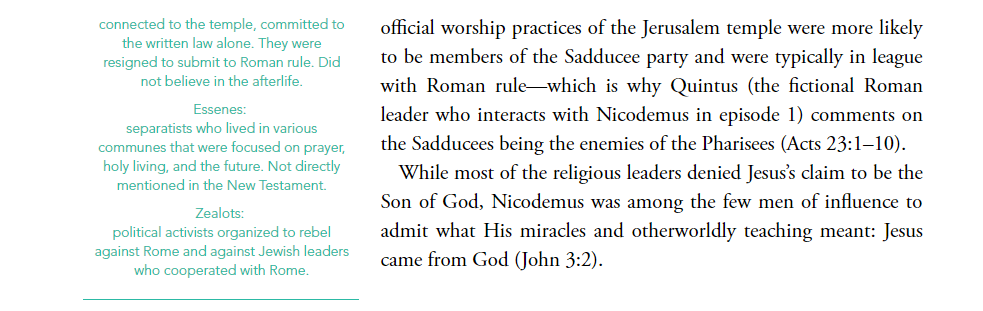 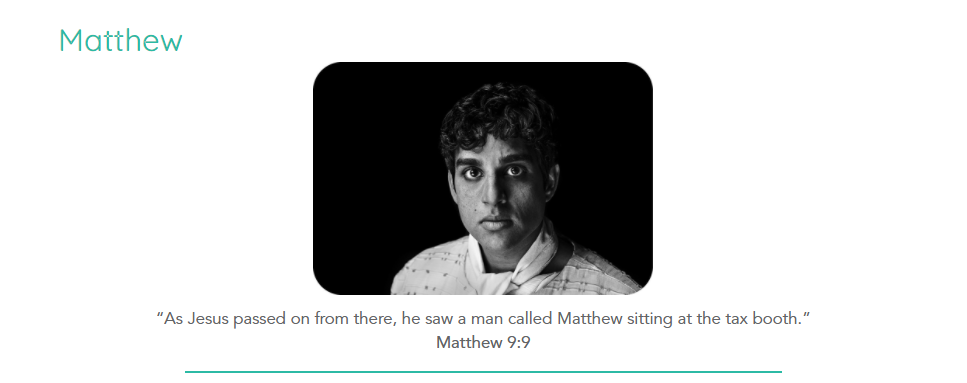 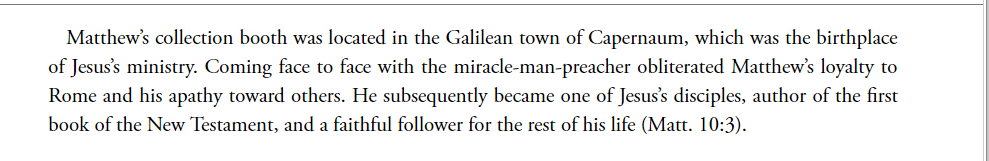 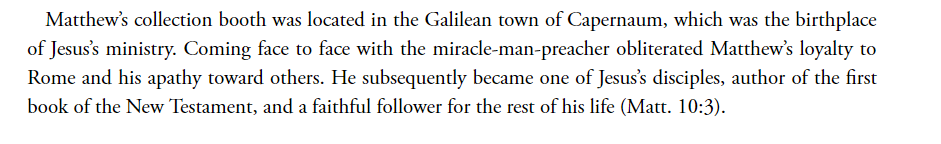 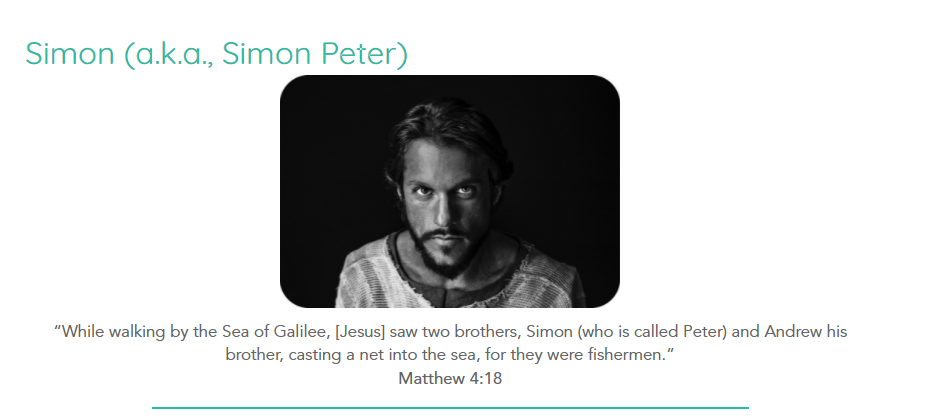 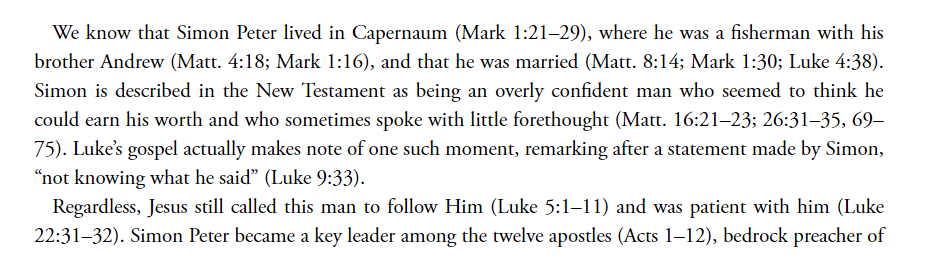 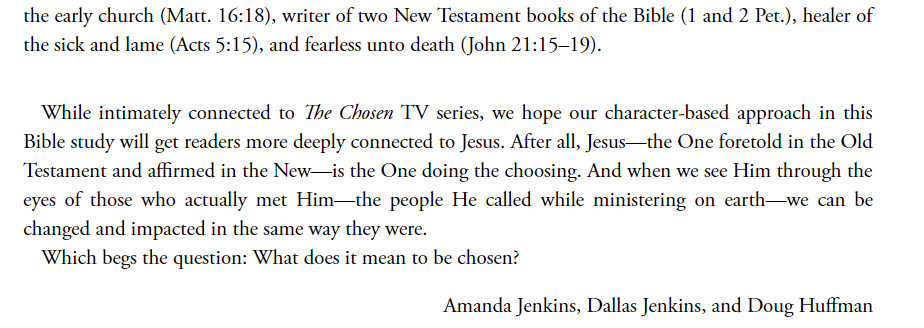 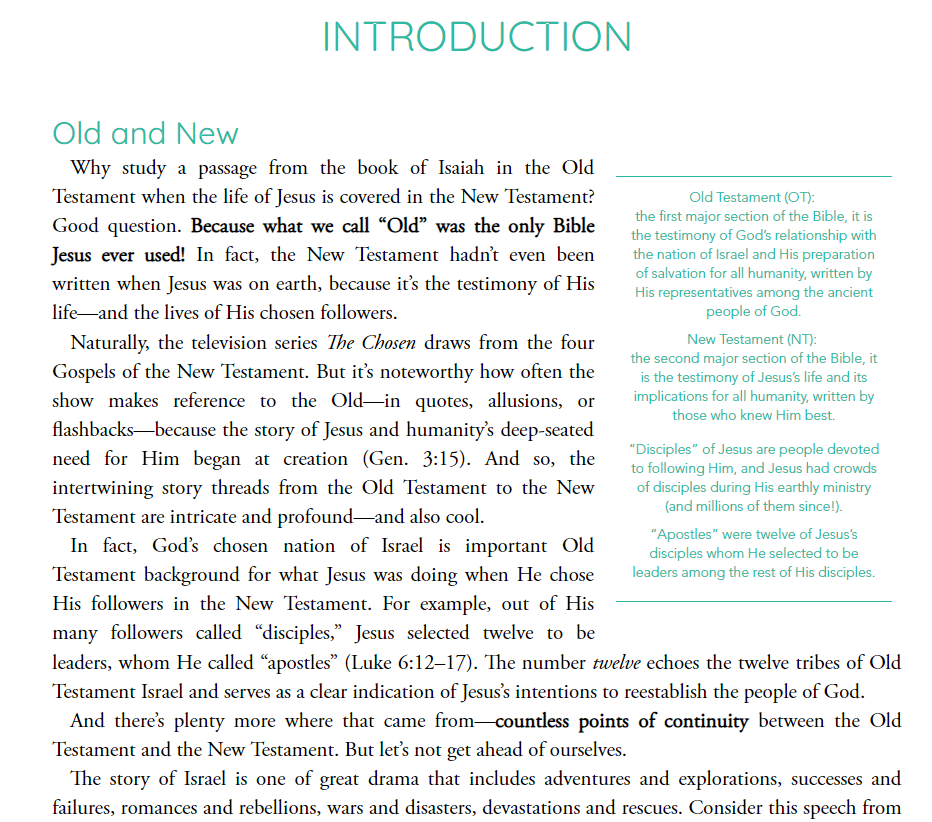 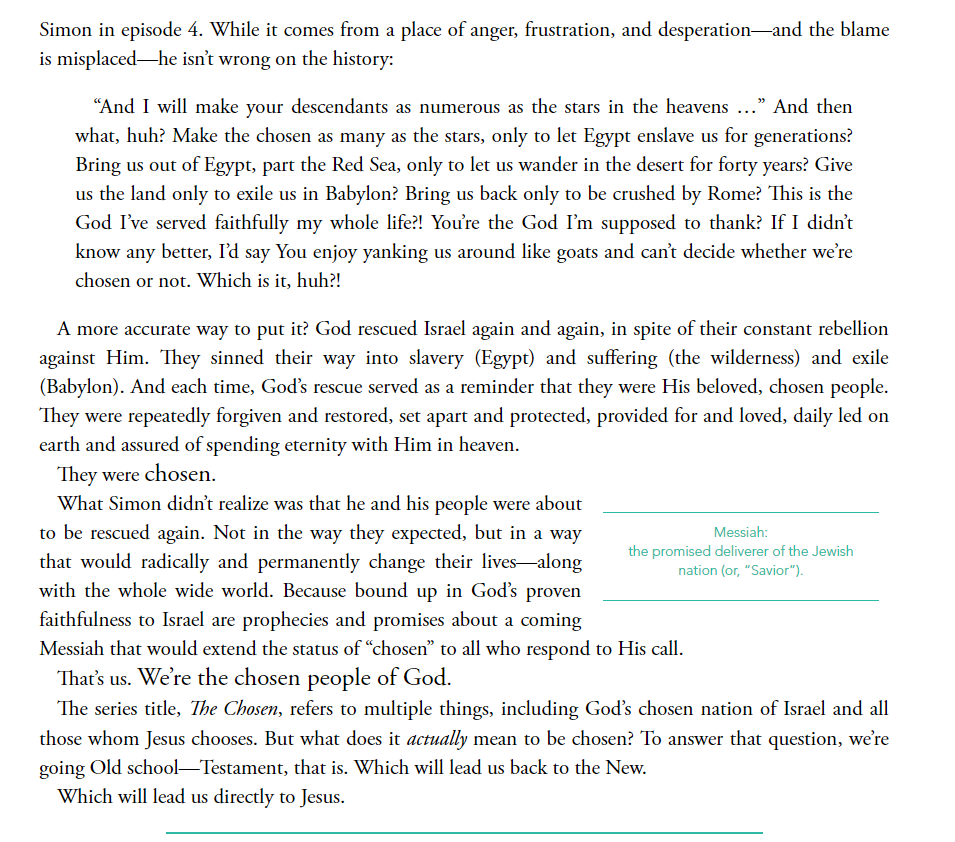 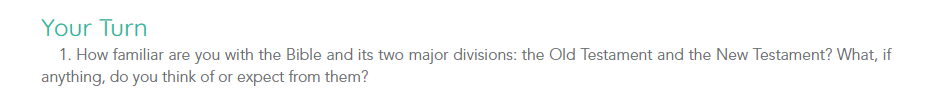 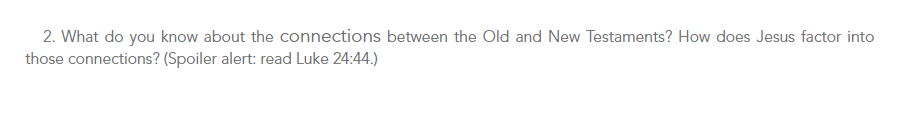 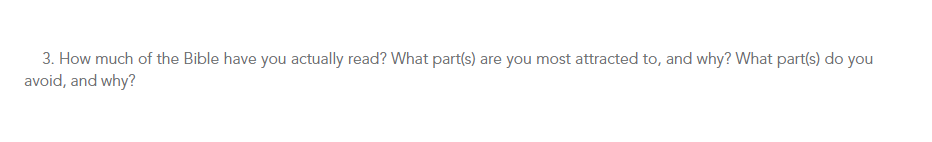 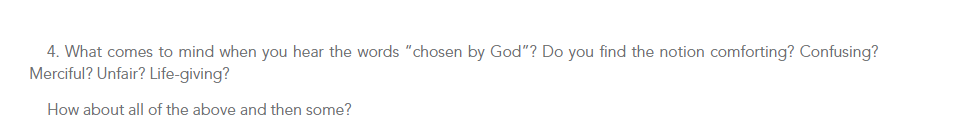 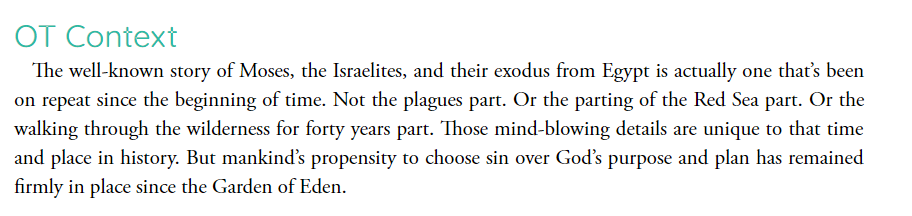 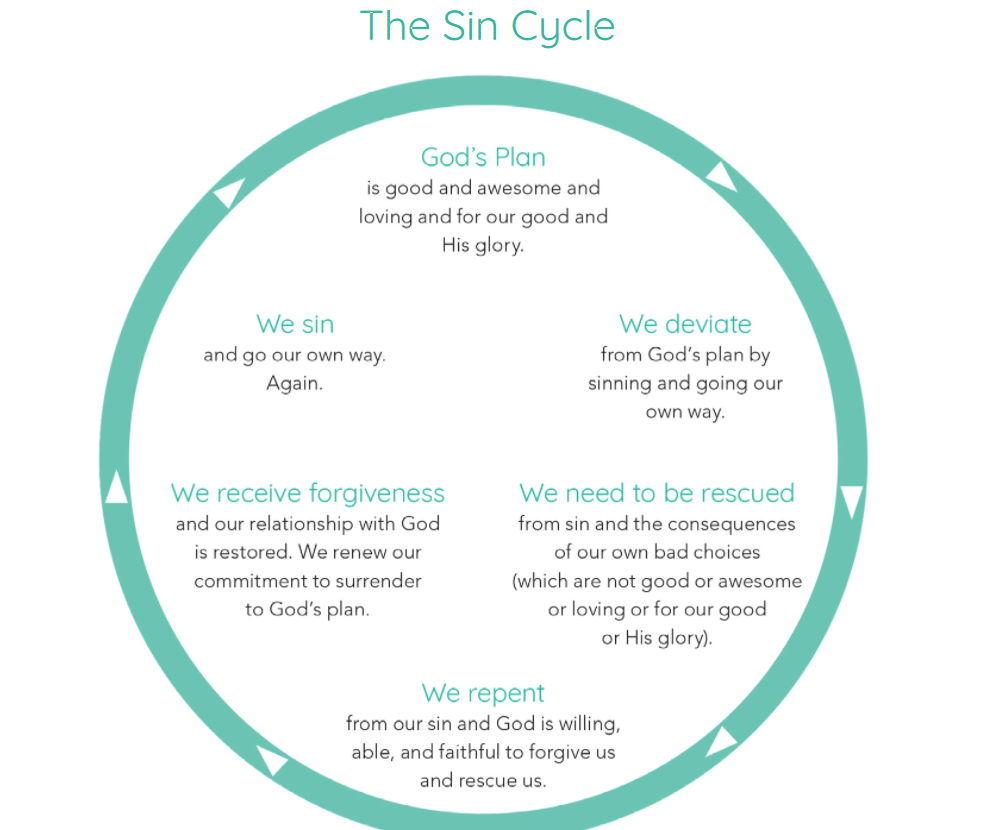 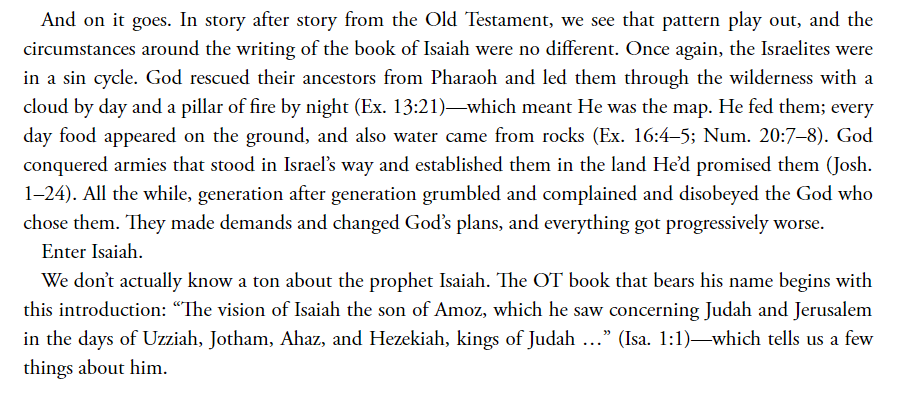 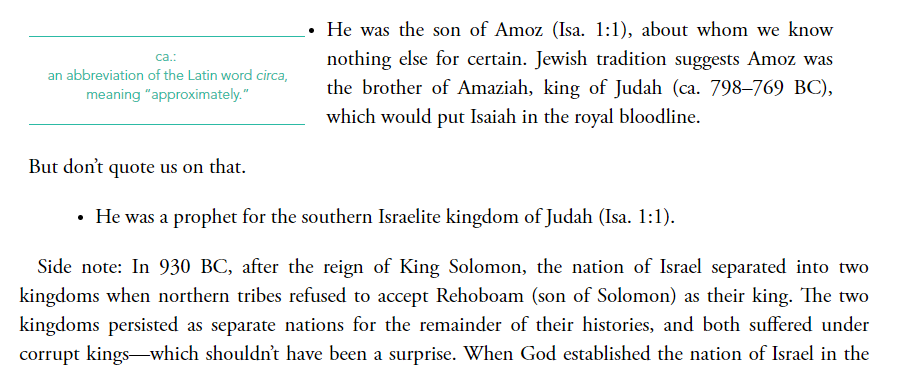 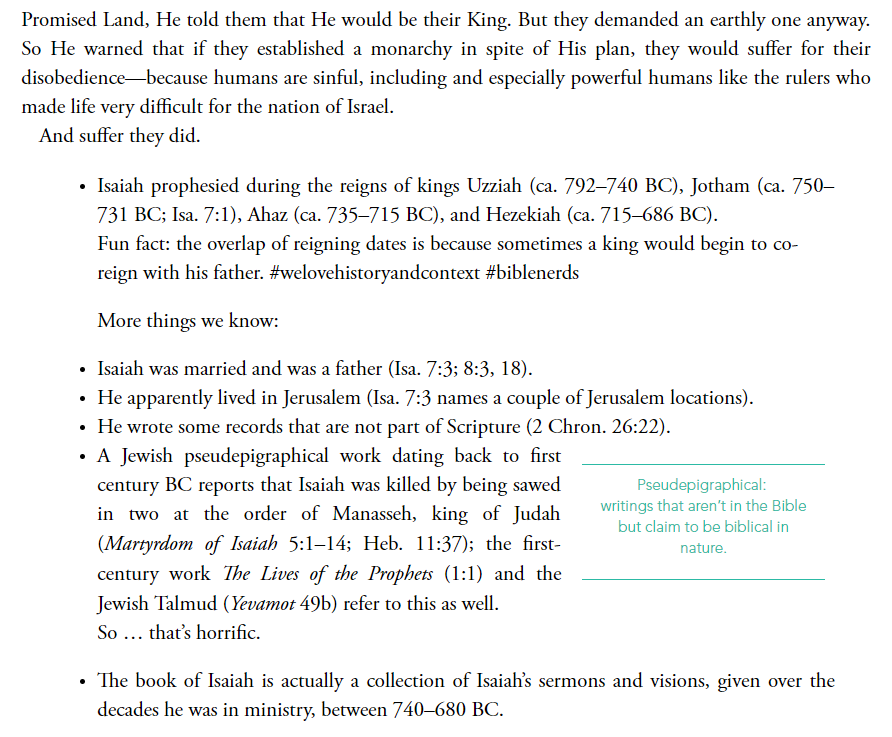 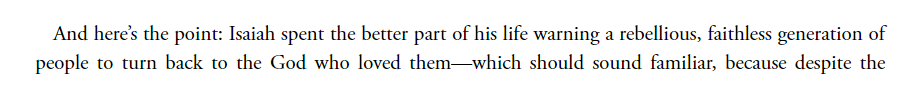 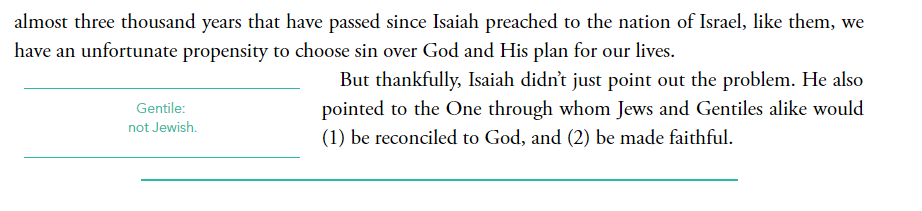 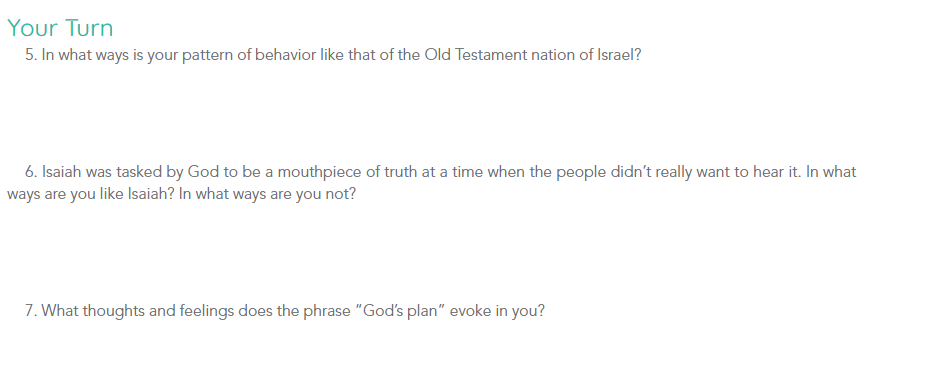 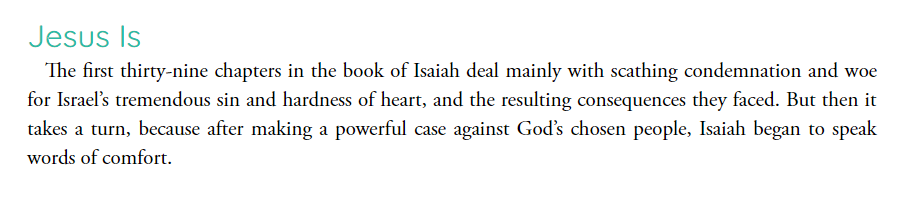 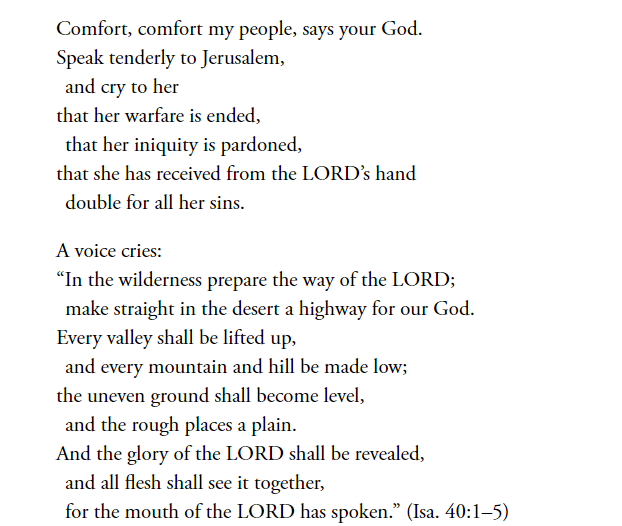 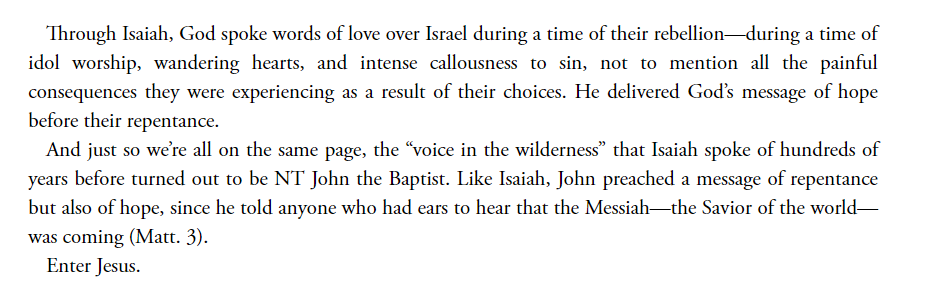 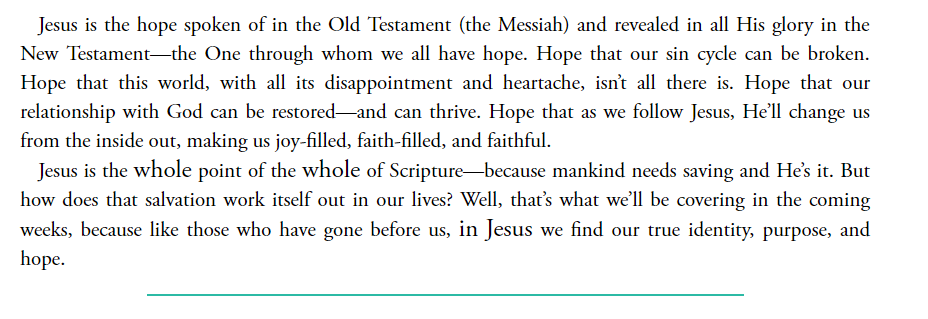 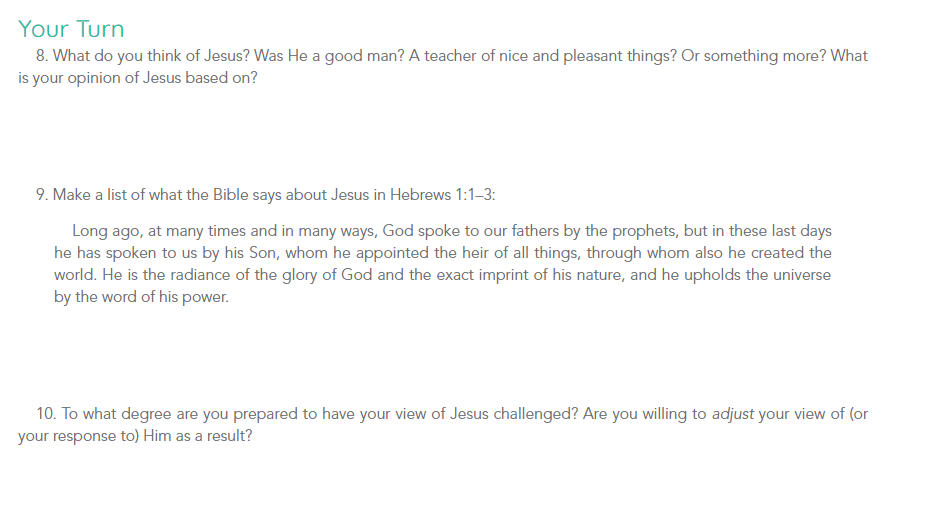 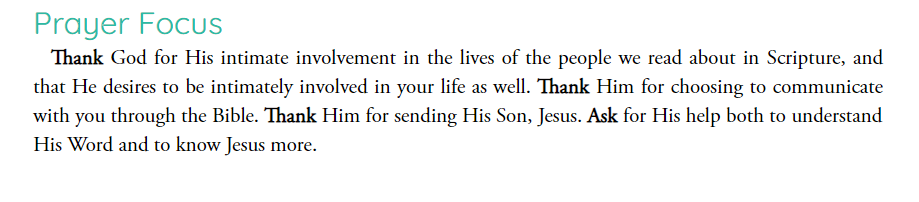 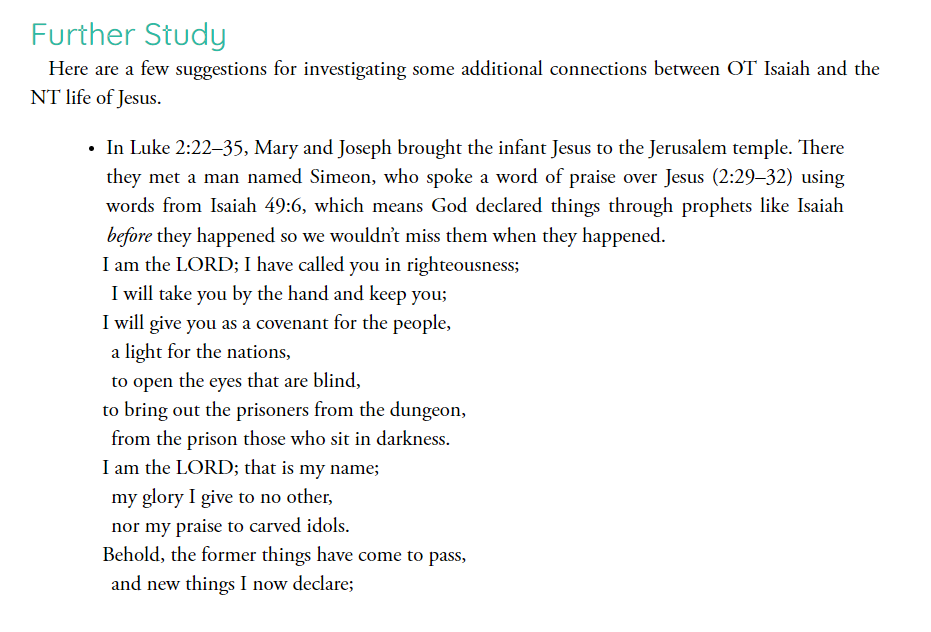 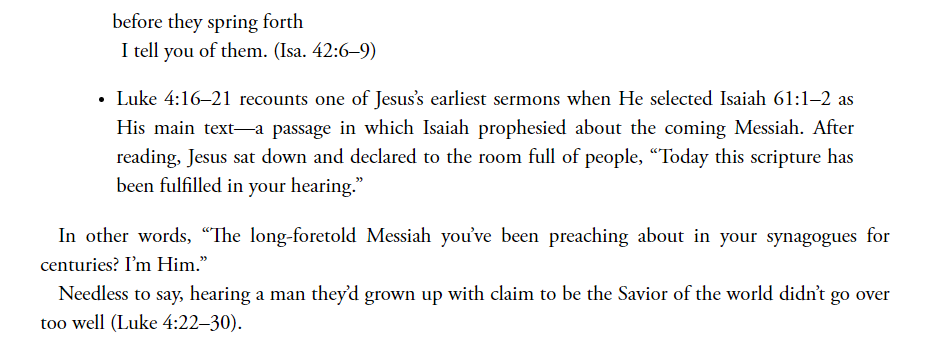 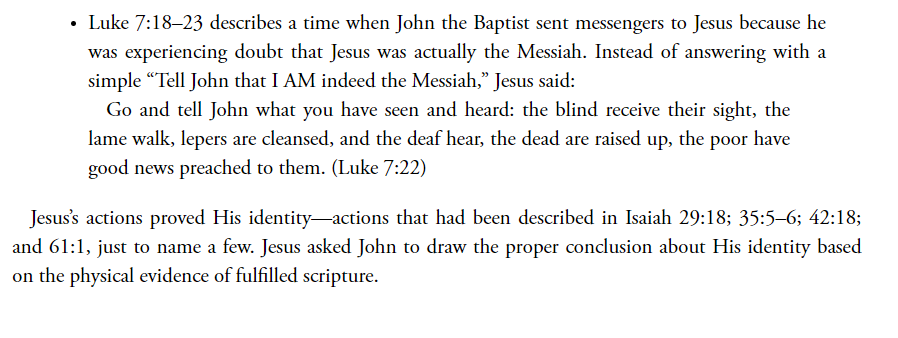 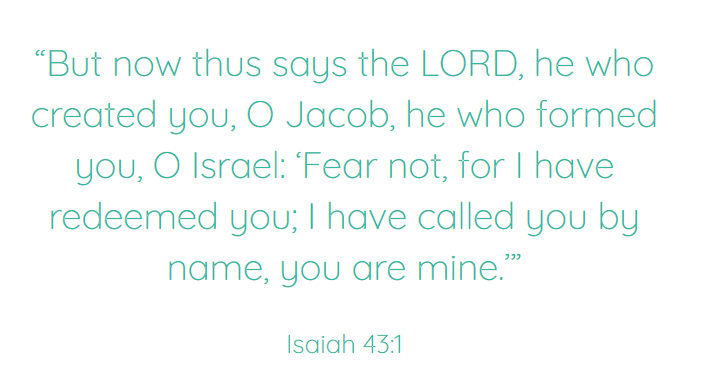 Watch the First Episode at:The Chosen TV Series (angelstudios.com)